附件5：慈溪市慈中书院2021年教师招聘简章学校简介：慈中书院是中国慈吉教育集团与省首批一级重点中学——浙江省慈溪中学于2008年6月合办的一所精品化、现代化民办普通高中。学校占地80多亩，建筑面积6万多平方米，投资3.5亿元；教育教学设施完备精良，环境幽雅。现有19个教学班，82位专任教师。 学校以“卓越源于要求”为校训，秉持“以人为本，慈孝为怀，卓越发展”的办学理念，以建设“慈溪领先、宁波一流、省内著名”的卓越的学术型高中为办学目标，培养具有慈孝情怀的卓越人才。我校现有省正高级特级教师3人，中高级教师30人；办学以来，已经毕业十届学生，高考一段率近80%。学校生源优秀，教师发展环境优良。借助慈溪中学资源，发挥教育集团优势，追求育德与学业的高度统一。教师教育与慈溪中学同步，共享专业发展平台。招聘岗位：数学2人、物理1人、历史1人、政治1人、体育（女）1人、音乐1人。招聘对象：1.认同学校办学理念和教育价值追求，愿意投身教育事业，并热爱自己所教学科；品德操行好，能吃苦耐劳，有团队合作精神；2.大学本科及以上学历，本科阶段要求当年高考上一本线；3.原则上为浙江省户籍，尤其欢迎宁波大市户籍学生；4.性别不限；5.学力资历(1)应届本科生专业综合排名在前40%；教育部直属师范大学和浙师大初阳学院学生优先；高中毕业于县（市）一中者优先；高中特别是大学阶段有主要班团干部及学生社团组织工作经历者优先。(2)非应届毕业的教师，年龄在35周岁以下(1985年9月1日以后出生)，任教三学年及以上，并有县级及以上教学业务比赛获奖资质；地市级骨干教师或具有副高专业职称以上教师可放宽到45周岁以下(1975年9月1日以后出生)；地市级名师、省特级教师可放宽到50周岁以下（1970年9月1日以后出生）。教师性质：学校与教师双向选择，采用教师聘用合同制。教师考编事宜按慈溪市2021年考编政策执行。如果未考取，仍可享受慈中书院教师待遇。薪资待遇：教师工资分每月基本工资和基础性绩效工资，月度绩效考核奖及年终考核奖，优质优酬，同工同酬。工资福利待遇总额高于同类公办学校在编事业教师，高于慈溪市内其他民办学校同类教师薪资和待遇。同时，参照同类公办学校在编事业教师工资调整政策，每年调整教师工资。地市级名师、省特级教师等教师薪酬面议。学校为教师办理五险一金（住房公积金、医疗、养老、失业、工伤、生育保险）。业务培养：学校对新教师进行专家结对指导培养。学校鼓励教师参加教育行政部门举办的各种进修学习。学校鼓励教师参照公办教师进行职称评定、评优评先和其他业务评比。应聘方式：递交自荐材料，可邮寄至慈中书院或发送电子邮件至1069189020@qq.com；初审合格后，学校安排面试；面试合格的，按市教育局公办教师招聘要求进行体检；4. 体检合格的，办理聘用手续，签订录用协议，签订劳动合同，上交就业协议书。联系方式：垂询电话：0574—63875211（吴老师），63875210（何老师）学校地址：浙江省宁波市慈溪市北三环东路2111号学校网址：http://www.cxcz.net学校微信：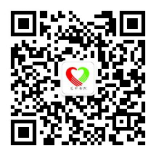 